Cylinder Storage CageModel RV-43-12C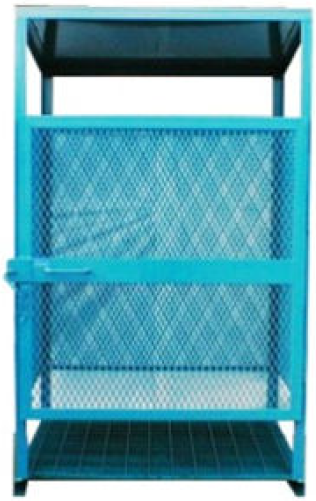 Application:Storage of cylinders on industrial or construction sitesIdeal for maximum of 6 x 100lb propane cylinders or 12 typicaloxygen & acetylene size cylindersSpecifications: Length = 37”Width = 49”Height = 74”Weight empty = 345lbsFeatures:Allows sites to remain compliant with regulated storage needsAble to padlock to prevent tamperingVented to prevent accumulation of fuel should a cylinder leakRoof to prevent accumulation of snow